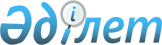 О внесении изменений и дополнений в решение районного маслихата от 10 декабря 2013 года № 156-V "О районном бюджете на 2014 - 2016 годы"
					
			Утративший силу
			
			
		
					Решение Исатайского районного маслихата Атырауской области от 04 февраля 2014 года № 168-V. Зарегистрировано Департаментом юстиции Атырауской области 27 февраля 2014 года № 2866. Утратило силу решением Исатайского районного маслихата Атырауской области от 20 марта 2015 года № 250-V      Сноска. Утратило силу решением Исатайского районного маслихата Атырауской области от 20.03.2015 № 250-V.

      Примечание РЦПИ.

      В тексте документа сохранена пунктуация и орфография оригинала.



      В соответствии со статьей 109 Бюджетого кодекса Республики Казахстан от 4 декабря 2008 года, подпунктом 1) пункта 1 статьи 6 Закона Республики Казахстан от 23 января 2001 года "О местном государственном управлении и самоуправлении в Республике Казахстан", и рассмотрев постановление районного акимата от 31 января 2014 года № 15 районный маслихат РЕШИЛ:



      1. Внести в решение районного маслихата от 10 декабря 2013 года № 156-V "О районном бюджете на 2014 - 2016 годы" (зарегистрированное в реестре государственной регистраций нормативных правовых актов за № 2841, опубликованное 23 января 2014 года в газете "Нарын таңы) следующие изменения и дополнения:



      1) в пункте 1:

      в подпункте 1):

      цифры "3 243 264" заменить цифрами "4 358 954";

      цифры "1 147 521" заменить цифрами "1 199 439";

      цифры "2 085 264" заменить цифрами "3 149 036";

      в подпункте 2):

      цифры "3 243 264" заменить цифрами "4 394 400";

      в подпункте 5):

      цифры "-30 558" заменить цифрами "-66 004";

      подпункт 6) изложить в следующей редакций:

      финансирование дефицита (использование профицита) бюджета – 66 004 тысяч тенге, в том числе:

      поступление займов – 0 тысяч тенге;

      погашение займов – 0 тысяч тенге;

      используемые остатки бюджетных средств – 66 004 тысяч тенге;



      2) в пункте 3:

      цифры "8 194" заменить цифрами "16 388";



      3) пункт 5:

      дополнить строками следующего содержания:

      1 965 тысяч тенге – на увелечение заработной платы политических государственных служащих и административных государственных служащих корпуса "А";

      753 512 тысяч тенге – на капитальный и средний ремонт автомобильных дорог;

      500 тысяч тенге – на приобретение необходимых полиграфических продукции для проведение семинара в связи с 20 летием маслихатов Республики Казахстан;

      6 397 тысяч тенге – на приобретение и содержание программы для системы "Казначейство клиент";

      100 000 тысяч тенге – на разработку проектно-сметной документаций и капитальный ремонт объектов культуры;

      43 840 тысяч тенге – на проведение работ по подготовке к зимнему периоду;



      4) в пункте 6:

      цифры "301 034" заменить цифрами "467 798";

      цифры "478 000" заменить цифрами "460 600";



      2. Приложение 1 и 5 указанного решения изложить в новой редакции согласно приложениям 1 и 2 к настоящему решению.



      3. Контроль за исполнением настоящего решения возложить на  постоянную комиссию районного маслихата по бюджету, финансам, развитию предпринимательства, аграрных вопросов и экологии (С. Кабделов).



      4. Настоящее решение вводится в действие с 1 января 2014 года.      Председатель ХVІІІ сессии

      районного маслихата:                       А. Аманбаев      Секретарь районного маслихата:             Ж. Кадимов

Приложение 1 утверждено решением

Исатайского районного маслихата

от 10 декабря 2013 года № 156-V Приложение 1 утверждено решением

Исатайского районного маслихата

от 4 февраля 2014 года № 168-V Районный бюджет на 2014 год

Утверждено решением     

Исатайского районного маслихата

от 10 декабря 2013 года № 156-V 

Приложение 5         Приложение 2 утверждено решением

Исатайского районного маслихата

от 4 февраля 2014 года № 168-V Финансирование бюджетных программ районного бюджета на 2014 год в разрезе сельских округов в следующих размерах:Продолжение таблицы
					© 2012. РГП на ПХВ «Институт законодательства и правовой информации Республики Казахстан» Министерства юстиции Республики Казахстан
				КатегорияКатегорияКатегорияКатегорияСумма (тыс.тенге)КлассКлассКлассСумма (тыс.тенге)ПодклассПодклассСумма (тыс.тенге)НаименованиеСумма (тыс.тенге)I. Доходы4 358 9541Налоговые поступления1 199 43901Подоходный налог135 8252Индивидуальный подоходный налог135 82503Социальный налог56 4501Социальный налог56 45004Hалоги на собственность992 2361Hалоги на имущество958 7873Земельный налог1 4914Hалог на транспортные средства31 7585Единый земельный налог20005Внутренние налоги на товары, работы и услуги13 0252Акцизы3 4703Поступления за использование природных и других ресурсов4 6504Сборы за ведение предпринимательской и профессиональной деятельности4 7555Налог на игорный бизнес15008Обязательные платежи, взимаемые за совершение юридически значимых действий и (или) выдачу документов уполномоченными на то государственными органами или должностными лицами1 9031Государственная пошлина1 9032Неналоговые поступления7 57801Доходы от государственной собственности1 5005Доходы от аренды имущества, находящегося в государственной собственности1 50002Поступления от реализации товаров (работ, услуг) государственными учреждениями, финансируемыми из государственного бюджета131Поступления от реализации товаров (работ, услуг) государственными учреждениями, финансируемыми из государственного бюджета1304Штрафы, пени, санкции, взыскания, налагаемые государственными учреждениями, финансируемыми из государственного бюджета, а также содержащимися и финансируемыми из бюджета (сметы расходов) Национального Банка Республики Казахстан3 5001Штрафы, пени, санкции, взыскания, налагаемые государственными учреждениями, финансируемыми из государственного бюджета, а также содержащимися и финансируемыми из бюджета (сметы расходов) Национального Банка Республики Казахстан, за исключением поступлений от организаций нефтяного сектора3 50006Прочие неналоговые поступления2 5651Прочие неналоговые поступления2 5653Поступления от продажи основного капитала2 90101Продажа государственного имущества, закрепленного за государственными учреждениями1 0351Продажа государственного имущества, закрепленного за государственными учреждениями1 03503Продажа земли и нематериальных активов1 8661Продажа земли1 8664Поступления трансфертов3 149 03602Трансферты из вышестоящих органов государственного управления3 149 0362Трансферты из областного бюджета3 149 036Функциональная группаФункциональная группаФункциональная группаФункциональная группаФункциональная группаСумма (тыс.тенге)Функциональная подгруппаФункциональная подгруппаФункциональная подгруппаФункциональная подгруппаСумма (тыс.тенге)АдминистраторАдминистраторАдминистраторСумма (тыс.тенге)ПрограммаПрограммаСумма (тыс.тенге)НаименованиеІІ. Расходы4 394 4001Государственные услуги общего характера292 30801Представительные, исполнительные и другие органы, выполняющие общие функции  государственного управления271 961112Аппарат маслихата района (города областного значения)18 091001Услуги по обеспечению деятельности маслихата района (города областного значения)17 701003Капитальные расходы государственного органа390122Аппарат акима района (города областного значения)47 816001Услуги по обеспечению деятельности акима района (города областного значения)47 426003Капитальные расходы государственного органа390123Аппарат акима района в городе, города районного значения, поселка, села, сельского округа206 054001Услуги по обеспечению деятельности акима  района в городе, города районного значения, поселка, села, сельского округа102 974022Капитальные расходы государственного органа2 880032Капитальные расходы подведомственных государственных учреждений и организаций100 20002Финансовая деятельность745459Отдел экономики и финансов района (города областного значения)745003Проведение оценки имущества в целях налогообложения245010Приватизация, управление коммунальным имуществом, постприватизационная деятельность и регулирование споров, связанных с этим50009Прочие государственные услуги общего характера19 602459Отдел экономики и финансов района (города областного значения)19 602001Услуги по реализации государственной политики в области формирования и развития экономической политики, государственного планирования, исполнения бюджета и управления коммунальной собственностью района (города областного значения)19 027015Капитальные расходы государственного органа5752Оборона2 11201Военные нужды2 112122Аппарат акима района (города областного значения)2 112005Мероприятия в рамках исполнения всеобщей воинской обязанности2 1124Образование1 567 22701Дошкольное воспитание и обучение273 826123Аппарат акима района в городе, города районного значения, поселка, села, сельского округа259 210004Обеспечение деятельности организаций дошкольного воспитания и обучения191 086041Реализация государственного образовательного заказа в дошкольных организациях образования68 124464Отдел образования района (города областного значения)14 616040Реализация государственного образовательного заказа в дошкольных организациях образования14 61602Начальное, основное среднее и общее среднее образование1 207 363464Отдел образования района (города областного значения)1 207 363003Общеобразовательное обучение1 127 895006Дополнительное образование для детей79 46809Прочие услуги в области образования86 038464Отдел образования района (города областного значения)86 038001Услуги по реализации государственной политики на местном уровне в области образования 11 040005Приобретение и доставка учебников, учебно-методических комплексов для государственных учреждений образования района (города областного значения)17 500012Капитальные расходы государственного органа 390015Ежемесячная выплата денежных средств опекунам (попечителям) на содержание ребенка-сироты (детей-сирот), и ребенка (детей), оставшегося без попечения родителей5 534067Капитальные расходы подведомственных государственных учреждений и организаций51 5746Социальная помощь и социальное обеспечение113 36202Социальная помощь96 051123Аппарат акима района в городе, города районного значения, поселка, села, сельского округа14 056003Оказание социальной помощи нуждающимся гражданам на дому14 056451Отдел занятости и социальных программ района (города областного значения)81 995002Программа занятости40 000004Оказание социальной помощи на приобретение  топлива специалистам здравоохранения, образования, социального обеспечения, культуры, спорта и ветеринарии в сельской местности в соответствии с законодательством Республики Казахстан4 400005Государственная адресная социальная помощь2 950006Оказание жилищной помощи1 200007Социальная помощь отдельным категориям нуждающихся граждан по решениям местных представительных органов12 291010Материальное обеспечение детей-инвалидов, воспитывающихся и обучающихся на дому1 300016Государственные пособия на детей до 18 лет17 000017Обеспечение нуждающихся инвалидов обязательными гигиеническими средствами и предоставление услуг специалистами жестового языка, индивидуальными помощниками в соответствии с индивидуальной программой реабилитации инвалида2 700023Обеспечение деятельности центров занятости населения15409Прочие услуги в области социальной помощи и социального обеспечения17 311451Отдел занятости и социальных программ района (города областного значения)16 379001Услуги по реализации государственной политики на местном уровне в области обеспечения занятости и реализации социальных программ для населения14 393011Оплата услуг по зачислению, выплате и доставке пособий и других социальных выплат1 206021Капитальные расходы государственного органа390067Капитальные расходы подведомственных государственных учреждений и организаций390458Отдел жилищно-коммунального хозяйства, пассажирского транспорта и автомобильных дорог района (города областного значения)932050Реализация Плана мероприятий по обеспечению прав и улучшению качества жизни инвалидов9327Жилищно-коммунальное хозяйство1 361 93401Жилищное хозяйство504 632123Аппарат акима района в городе, города районного значения, поселка, села, сельского округа600007Организация сохранения государственного жилищного фонда города районного значения, поселка, села, сельского округа600458Отдел жилищно-коммунального хозяйства, пассажирского транспорта и автомобильных дорог района (города областного значения)7 000004Обеспечение жильем отдельных категорий граждан7 000464Отдел образования района (города областного значения)32 310026Ремонт объектов в рамках развития городов и сельских населенных пунктов по Дорожной карте занятости 202032 310467Отдел строительства района (города областного значения)464 722003Проектирование, строительство и (или) приобретение жилья коммунального жилищного фонда464 72202Коммунальное хозяйство819 922123Аппарат акима района в городе, города районного значения, поселка, села, сельского округа30 800014Организация водоснабжения населенных пунктов30 800458Отдел жилищно-коммунального хозяйства, пассажирского транспорта и автомобильных дорог района (города областного значения)23 848012Функционирование системы водоснабжения и водоотведения23 848467Отдел строительства района (города областного значения)765 274006Развитие системы водоснабжения и водоотведения765 27403Благоустройство населенных пунктов37 380123Аппарат акима района в городе, города районного значения, поселка, села, сельского округа25 540008Освещение улиц населенных пунктов12 910009Обеспечение санитарии населенных пунктов2 590011Благоустройство и озеленение населенных пунктов10 040458Отдел жилищно-коммунального хозяйства, пассажирского транспорта и автомобильных дорог района (города областного значения)11 840016Обеспечение санитарии населенных пунктов11 8408Культура, спорт, туризм и информационное пространство153 74401Деятельность в области культуры69 327123Аппарат акима района в городе, города районного значения, поселка, села, сельского округа38 960006Поддержка культурно-досуговой работы на местном уровне38 960455Отдел культуры и развития языков района (города областного значения)30 367003Поддержка культурно-досуговой работы30 36702Спорт10 100465Отдел физической культуры и спорта района (города областного значения)10 100001Услуги по реализации государственной политики на местном уровне в сфере физической культуры и спорта4 710004Капитальные расходы государственного органа390006Проведение спортивных соревнований на районном (города областного значения) уровне2 000007Подготовка и участие членов сборных команд района (города областного значения) по различным видам спорта на областных спортивных соревнованиях3 00003Информационное пространство33 174455Отдел культуры и развития языков района (города областного значения)29 604006Функционирование районных (городских) библиотек29 604456Отдел внутренней политики района (города областного значения)3 570005Услуги по проведению государственной информационной политики через телерадиовещание3 57009Прочие услуги по организации культуры, спорта, туризма и информационного пространства41 143455Отдел культуры и развития языков района (города областного значения)25 741001Услуги по реализации государственной политики на местном уровне в области развития языков и культуры6 470010Капитальные расходы государственного органа390032Капитальные расходы подведомственных государственных учреждений и организаций18 881456Отдел внутренней политики района (города областного значения)15 402001Услуги по реализации государственной политики на местном уровне в области информации, укрепления государственности и формирования социального оптимизма граждан5 626003Реализация мероприятий в сфере молодежной политики5 996006Капитальные расходы государственного органа390032Капитальные расходы подведомственных государственных учреждений и организаций3 39010Сельское, водное, лесное, рыбное хозяйство, особо охраняемые природные территории, охрана окружающей среды и животного мира, земельные отношения67 50701Сельское хозяйство27 333459Отдел экономики и финансов района (города областного значения)7 541099Реализация мер по оказанию социальной поддержки специалистов7 541462Отдел сельского хозяйства района (города областного значения)11 896001Услуги по реализации государственной политики на местном уровне в сфере сельского хозяйства8 488006Капитальные расходы государственного органа3 408473Отдел ветеринарии района (города областного значения)7 896001Услуги по реализации государственной политики на местном уровне в сфере ветеринарии6 806003Капитальные расходы государственного органа390007Организация отлова и уничтожения бродячих собак и кошек70006Земельные отношения7 211463Отдел земельных отношений района (города областного значения)7 211001Услуги по реализации государственной политики в области регулирования земельных отношений на территории района (города областного значения)6 821007Капитальные расходы государственного органа39009Прочие услуги в области сельского, водного, лесного, рыбного хозяйства, охраны окружающей среды и земельных отношений32 963473Отдел ветеринарии района (города областного значения)32 963011Проведение противоэпизоотических мероприятий32 96311Промышленность, архитектурная, градостроительная и строительная деятельность15 42802Архитектурная, градостроительная и строительная деятельность15 428467Отдел строительства района (города областного значения)7 710001Услуги по реализации государственной политики на местном уровне в области строительства7 320017Капитальные расходы государственного органа390468Отдел архитектуры и градостроительства района (города областного значения)7 718001Услуги по реализации государственной политики в области архитектуры и градостроительства на местном уровне7 078004Капитальные расходы государственного органа64012Транспорт и коммуникации753 51201Автомобильный транспорт753 512458Отдел жилищно-коммунального хозяйства, пассажирского транспорта и автомобильных дорог района (города областного значения)753 512045Капитальный и средний ремонт автомобильных дорог районного значения и улиц населенных пунктов753 51213Прочие65 78003Поддержка предпринимательской деятельности и защита конкуренции8 278469Отдел предпринимательства района (города областного значения)8 278001Услуги по реализации государственной политики на местном уровне в области развития предпринимательства и промышленности5 738003Поддержка предпринимательской деятельности2 000004Капитальные расходы государственного органа54009Прочие57 502123Аппарат акима района в городе, города районного значения, поселка, села, сельского округа23 707040Реализация мер по содействию экономическому развитию регионов в рамках Программы "Развитие регионов"23 707458Отдел жилищно-коммунального хозяйства, пассажирского транспорта и автомобильных дорог района (города областного значения)10 635001Услуги по реализации государственной политики на местном уровне в области жилищно-коммунального хозяйства, пассажирского транспорта и автомобильных дорог10 245013Капитальные расходы государственного органа390459Отдел экономики и финансов района (города областного значения)23 160012Резерв местного исполнительного органа района (города областного значения)23 16015Трансферты5701Трансферты57459Отдел экономики и финансов района (города областного значения)57006Возврат неиспользованных (недоиспользованных) целевых трансфертов5716Погашение займов1 42901Погашение займов1 429459Отдел экономики и финансов района (города областного значения)1 429022Возврат неиспользованных бюджетных кредитов, выданных из местного бюджета1 429ІІІ. Чистое бюджетное кредитование30 558Бюджетные кредиты30 55810Сельское, водное, лесное, рыбное хозяйство, особо охраняемые природные территории, охрана окружающей среды и животного мира, земельные отношения30 55801Сельское хозяйство30 558459Отдел экономики и финансов района (города областного значения)30 558018Бюджетные кредиты для реализации мер социальной поддержки специалистов30 558КатегорияКатегорияКатегорияКатегорияСумма (тыс.тенге)КлассКлассКлассСумма (тыс.тенге)ПодклассПодклассСумма (тыс.тенге)НаименованиеСумма (тыс.тенге)Погашение бюджетных кредитов05Погашение бюджетных кредитов001Погашение бюджетных кредитов01Погашение бюджетных кредитов, выданных из государственного бюджета0КатегорияКатегорияКатегорияКатегорияСумма (тыс.тенге)КлассКлассКлассСумма (тыс.тенге)ПодклассПодклассСумма (тыс.тенге)НаименованиеСумма (тыс.тенге)Поступления от продажи финансовых активов государства06Поступления от продажи финансовых активов государства001Поступления от продажи финансовых активов государства01Поступления от продажи финансовых активов внутри страны0КатегорияКатегорияКатегорияКатегорияСумма (тыс.тенге)КлассКлассКлассСумма (тыс.тенге)ПодклассПодклассСумма (тыс.тенге)НаименованиеСумма (тыс.тенге)V. Дефицит (профицит) бюджета-66 004VI. Финансирование дефицита (использование профицита) бюджета66 004Функциональная группаФункциональная группаФункциональная группаФункциональная группаФункциональная группаСумма (тыс.тенге)Функциональная подгруппаФункциональная подгруппаФункциональная подгруппаФункциональная подгруппаСумма (тыс.тенге)АдминистраторАдминистраторАдминистраторСумма (тыс.тенге)ПрограммаПрограммаСумма (тыс.тенге)НаименованиеСумма (тыс.тенге)ІV. Сальдо по операциям с финансовыми активами013Прочие09Прочие0459Отдел экономики и финансов района (города областного значения)0014Формирование или увеличение уставного капитала юридических лиц0Функциональная группаФункциональная группаФункциональная группаФункциональная группаФункциональная группаСумма (тыс.тенге)Функциональная подгруппаФункциональная подгруппаФункциональная подгруппаФункциональная подгруппаСумма (тыс.тенге)АдминистраторАдминистраторАдминистраторСумма (тыс.тенге)ПрограммаПрограммаСумма (тыс.тенге)НаименованиеСумма (тыс.тенге)Погашение займов016Погашение займов01Погашение займов0459Отдел экономики и финансов района (города областного значения)0005Погашение долга местного исполнительного органа перед вышестоящим бюджетом0ПрограммаПрограммаАккистауИсатайЖанбайЗабурунНаименование бюджетных программАккистауИсатайЖанбайЗабурун001Услуги по обеспечению деятельности акима района в городе, города районного значения, поселка, села, сельского округа26 10111 97512 8599 869003Оказание социальной помощи нуждающимся гражданам на дому3 0251 8102 1202 107004Обеспечение деятельности организаций дошкольного воспитания и обучения93 21114 67122 74514 041006Поддержка культурно-досуговой работы на местном уровне4 8124 4934 885007Организация сохранения государственного жилищного фонда города районного значения, поселка, села, сельского округа600008Освещение улиц населенных пунктов9 200120290280009Обеспечение санитарии населенных пунктов800150350350011Благоустройство и озеленение населенных пунктов8 000320320350014Организация водоснабжения населенных пунктов3 6349536 2362 221022Капитальные расходы государственного органа390390390390032Капитальные расходы подведомственных государственных учреждений и организаций040Реализация мер по содействию экономическому развитию регионов в рамках Программы "Развитие регионов"8 6251 3882 9051 144041Реализация государственного образовательного заказа в дошкольных организациях образования32 76011 3406 3005 040ВСЕГО185 74647 92959 60840 677ПрограммаПрограммаПрограммаНарынКамыскалаТущыкудукСумма (тыс.тенге)Наименование бюджетных программНаименование бюджетных программНарынКамыскалаТущыкудукСумма (тыс.тенге)001Услуги по обеспечению деятельности акима района в городе, города районного значения, поселка, села, сельского округаУслуги по обеспечению деятельности акима района в городе, города районного значения, поселка, села, сельского округа10 50213 75817 910102 974003003Оказание социальной помощи нуждающимся гражданам на дому3792 0152 60014 056004004Обеспечение деятельности организаций дошкольного воспитания и обучения3 40011 65231 366191 086006006Поддержка культурно-досуговой работы на местном уровне4 3867 62512 75938 960007007Организация сохранения государственного жилищного фонда города районного значения, поселка, села, сельского округа600008008Освещение улиц населенных пунктов2401 5001 28012 910009009Обеспечение санитарии населенных пунктов2503203702 590011011Благоустройство и озеленение населенных пунктов25040040010 040014014Организация водоснабжения населенных пунктов1 8456 9768 93530 800022022Капитальные расходы государственного органа5403903902 880032032Капитальные расходы подведомственных государственных учреждений и организаций200100 000100 200040040Реализация мер по содействию экономическому развитию регионов  в рамках Программы "Развитие регионов"1 2403 6604 74523 707041041Реализация государственного образовательного заказа в дошкольных организациях образования12 68468 124ВСЕГО35 71648 496180 755598 927